                                                                                     Styremøte BHSK 2-19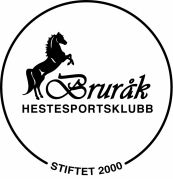 Avholdt 11.02.2019 på Bruråk HestesportsklubbTil stede: Jan, Svein, Bitte, Kine, Bjørnar, Kine, Jenny Forfall: Alise, Julie, Bjørn Åge, Nina, Kristin 12/19 Gjennomgang referat 01/19Ingen innvendinger. Svein følger opp oversikt utestående kontingenter/områdeleie.13/19 Regnskap 2018/Budsjett 2019Regnskapet for 2018 er klart. Budsjett 2019 settes opp av styret i fellesskap på neste møte 11.03.19 (møteplikt!). Vedtak: Alle utvalg skal i forkant sende inn sine budsjettforslag/ønsker for eget utvalg.14/19 ÅrsmøtetFordeling oppgaver:Vedtak:Årsberetning – ansvar KineÅrsberetning sprangutvalg – ansvar JennyÅrsberetning dressurutvalg – ansvar Kristin/SarahÅrsberetning kjøkkenutvalg – ansvar TrudeÅrsberetning bane-og utstyrsutvalg – ansvar NinaÅrsberetning stalldrift – ansvar BitteRegnskap – ansvar SveinFormell innkalling til årsmøtet, frist 24.02.19 – ansvar KineAlle beretninger sendes til leder@brurak.net innen SENEST 08.mars -19.15/19 Landsmesterskapet 2019Fordeling hovedoppgaver:Vedtak:Stevneleder - KineOmråde/baneansvarlig – JanOppstalling – BitteSpons – Jan/KineFor øvrig trengs ansvarlig for:Mannskap – Premier – Kjøkken – Økonomi – Kommunikasjon/sekretariat – Presse – Dommeransvarlig/teknisk personellVi avventer øvrig fordeling av oppgavene til etter årsmøtet.16/19 Møte med TRONJan og Kine har hatt møte med TRON ang. samarbeid om leie av danskebokser til LM og THS. Møtereferat fremlagt og diskutert. Vedtak: Vi ønsker å samarbeide med TRON om dette, forutsatt skriftlig avtale signert av begge klubber.17/19 Budsjett LMSvein har laget et råutkast til budsjett for LM. Budsjettet skal være utgangspunkt for videre planlegging av mesterskapet, bl.a. spons.Vedtak: Alle setter seg inn i dette og lager sine forslag. Budsjettet fastsettes på neste møte 11.03.19 (møteplikt!)18/19 Støtte til LMVi har fått signaler fra kretsen at vi får støtte til avvikling av LM 2019. Avventer skriftlig beskjed. Vedtak: Takke for støtte. Foreslå at kretsen vurderer innkjøp av dressurrail til utlån.19/19 Stalldrift/lærlingBHSK Drift AS har inngått avtale med lærling fra 01.07.2019. Lærlingen skal hospitere i 14 dager i mars/april. Spørsmål fra drift om hun kan bo på «hybelen» i ridehuset.Vedtak: Jan sjekker med kommunen om vi kan få dispensasjon for et slik kort opphold.20/19 EventueltNødvendig med oppdatering av hjemmesiden, for enklere å finne diverse skjema.Vedtak: Jenny oppdaterer.Møtet avsluttet kl. 21.00.VIKTIG!!!!! NESTE MØTE 11.03.2019 ER BUDSJETTMØTE – DA HAR ALLE MØTEPLIKT!